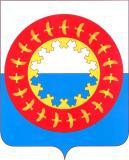 Российская ФедерацияАдминистрация муниципального района «Заполярный район»Ненецкого автономного округа»ПОСТАНОВЛЕНИЕот __.__.2024 № __п      рп. ИскателейО внесении изменений в Порядок предоставления субсидий из районного бюджета на возмещение недополученных доходов, возникающих при оказании населению услуг общественных баньВ соответствии с постановлением Правительства Российской Федерации от 25.10.2023 № 1782 «Об утверждении Общих требований к нормативным правовым актом, муниципальным правовым актам, регулирующим предоставление из бюджетов субъектов Российской Федерации, местных бюджетов субсидий, в том числе грантов в форме субсидий, юридическим лицам, индивидуальным предпринимателям, а также физическим лицам - производителям товаров, работ, услуг и проведение отборов получателей указанных субсидий, в том числе грантов в форме субсидий», Уставом муниципального образования «Муниципальный район «Заполярный район» Ненецкого автономного округа» Администрация муниципального района «Заполярный район» Ненецкого автономного округа» ПОСТАНОВЛЯЕТ:Внести в Порядок предоставления субсидий из районного бюджета на возмещение недополученных доходов, возникающих при оказании населению услуг общественных бань, утвержденный постановлением Администрации Заполярного района от 08.02.2017 № 22п (в редакции постановлений Администрации Заполярного района от 12.04.2017 № 60п, от 28.11.2017 № 230п, от 11.09.2018 № 176п, от 05.02.2019 № 24п, от 17.06.2019 № 95п, от 05.03.2020 № 41п, от 08.06.2020 № 112п, от 24.03.2021 № 68п, от 28.01.2022 № 19п, от 25.04.2022 № 86п, от 21.06.2022 № 148п, от 25.01.2023 № 16п, от 14.02.2023 № 49п, от 29.03.2023 № 101п, от 31.05.2023 № 174п, от 22.01.2024 № 26п, от 17.04.2024 № 127п), следующие изменения:Абзац второй пункта 1.5 после слов «от 30.09.2020 № 199п» дополнить словами «(раздел 4, Приложение № 1 и № 2)».Дополнить пункт 1.6 подпунктом 1.6.3 следующего содержания:«1.6.3. Размер субсидии может быть пересмотрен путем увеличения как на текущий финансовый год, так и на очередной год и плановый период на основании обращения получателя субсидии с приложением расчета затрат, признанным обоснованным Администрацией Заполярного района.».Подпункт «б» пункта 2.1 изложить в следующей редакции:«б) взимание с населения платы за разовое посещение общественных бань в размере, установленном отдельным постановлением Администрации Заполярного района;».Подпункт «б.1» пункта 2.1 изложить в следующей редакции:«б.1) предоставление права бесплатного посещения общественной бани категориям граждан, установленным отдельным постановлением Администрации Заполярного района;».Подпункт «в» пункта 3.2 изложить в следующей редакции:«в) соответствие заявителя на 1-е число месяца, предшествующего месяцу, в котором планируется заключение соглашения (договора) о предоставлении субсидии, следующим требованиям:- заявитель не должен являться иностранным юридическим лицом, в том числе местом регистрации которого является государство или территория, включенные в утвержденный Министерством финансов Российской Федерации перечень государств и территорий, используемых для промежуточного (офшорного) владения активами в Российской Федерации (далее - офшорные компании), а также российским юридическим лицом, в уставном (складочном) капитале которого доля прямого или косвенного (через третьих лиц) участия офшорных компаний в совокупности превышает 25 процентов (если иное не предусмотрено законодательством Российской Федерации). При расчете доли участия офшорных компаний в капитале российских юридических лиц не учитывается прямое и (или) косвенное участие офшорных компаний в капитале публичных акционерных обществ (в том числе со статусом международной компании), акции которых обращаются на организованных торгах в Российской Федерации, а также косвенное участие офшорных компаний в капитале других российских юридических лиц, реализованное через участие в капитале указанных публичных акционерных обществ;- заявитель не должен находиться в перечне организаций и физических лиц, в отношении которых имеются сведения об их причастности к экстремистской деятельности или терроризму;- заявитель не должен находиться в составляемых в рамках реализации полномочий, предусмотренных главой VII Устава ООН, Советом Безопасности ООН или органами, специально созданными решениями Совета Безопасности ООН, перечнях организаций и физических лиц, связанных с террористическими организациями и террористами или с распространением оружия массового уничтожения;- заявитель не должен получать средства из районного бюджета на основании иных муниципальных правовых актов на цели, установленные пунктом 3.1 настоящего Порядка;- заявитель не должен являться иностранным агентом в соответствии с Федеральным законом «О контроле за деятельностью лиц, находящихся под иностранным влиянием».».1.6. В пункте 3.3:1.6.1. В подпункте «а» абзац четвертый изложить в следующей редакции:«- декларация о соответствии заявителя требованиям, установленным в абзаце втором – шестом подпункта «в» пункта 3.2 настоящего Порядка (предоставляется путем подачи заявления в свободной форме);».1.6.2. В подпункте «б» слово «заверенную» исключить.1.6.3. В подпункте «в» слово «заверенную» исключить.1.6.4. В подпункте «в.1» слово «заверенную» исключить.1.6.5. В подпункте «г» слово «заверенную» исключить.1.6.6. Подпункт «д» исключить.1.7. В пункте 3.13:1.7.1. Подпункт «в» изложить в следующей редакции:«в) должно включать условие о том, что в случае уменьшения главному распорядителю бюджетных средств ранее доведенных лимитов бюджетных обязательств, приводящего к невозможности предоставления субсидии в размере, определенном в соглашении, условия о согласовании новых условий соглашения или о расторжении соглашения при недостижении согласия по новым условиям;».1.7.2. Дополнить подпунктом «е» следующего содержания:«е) должно включать условие о том, что при реорганизации получателя субсидии, являющегося юридическим лицом, в форме слияния, присоединения или преобразования в соглашение вносятся изменения путем заключения дополнительного соглашения к соглашению в части перемены лица в обязательстве с указанием в соглашении юридического лица, являющегося правопреемником.».1.8. Дополнить пунктом 4.6(1) следующего содержания:«4.6(1). Отдел экономики и прогнозирования Администрации Заполярного района в течение 30 (тридцати) календарных дней со дня поступления осуществляет проверку отчетности, представленной получателем субсидии. В указанный в настоящем пункте срок, при отсутствии замечаний отчетность принимается и получателю субсидии сообщается о ее принятии в письменной форме, при наличии замечаний – получателю субсидии сообщается об этом письменно с указанием таких замечаний и срока для их исправления и представления пояснений.».1.9. Абзац первый пункта 5.3 дополнить словами «, а также в случае недостижения значений результатов предоставления субсидии при отсутствии объективных причин, указанных в пункте 3.13 настоящего Порядка.». 2. Настоящее постановление вступает в силу после его официального опубликования, но не ранее 01.01.2025.Глава Администрации  Заполярного района                                                                                      Н.Л. Михайлова